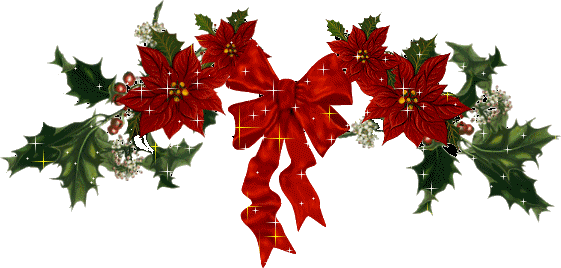 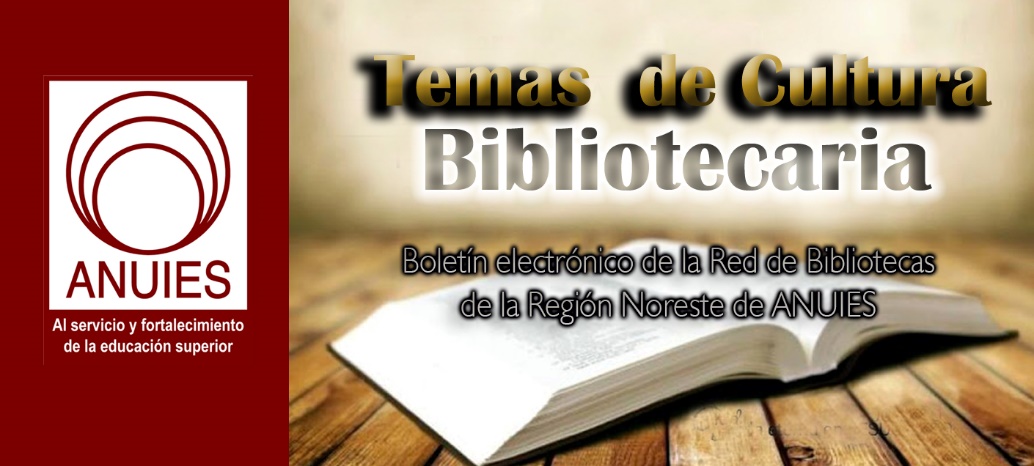 Contenidos de este númeroState Library of Louisiana Releases New Five-Year Strategic PlanFiled by Gary Price on November 26, 2017From The Daily Advertiser:The State Library of Louisiana has released its new five-year strategic plan for statewide services funded by grants from the Library Services and Technology Act, a federal source of revenue for libraries nationwide.[Clip]According to the plan, the state has a goal of providing regional technology training for public library staff by 2019. In addition, the goal is for 75 percent of public libraries to provide formal technology training for their communities by 2022.Other plans include more training for library staff. According to the plan, 48 percent of Louisiana public library directors have been in their position less than five years, and many libraries have no trained librarians on staff.Read the Complete ArticleDirect to Full Text of LSTA Strategic Plan 2018-2022http://www.infodocket.com/2017/11/26/state-library-of-louisiana-releases-new-five-year-strategic-plan/Research Libraries: University of Wisconsin-Madison Libraries Complete Long-Term Facilities Master PlanFiled by Gary Price on November 27, 2017From UW-Madison Libraries:Imagine: A completely reconstructed Memorial Library that preserves the historic core of the building while replacing many book stacks with optimized user spaces; a new south campus library, plus remodeled College and Steenbock libraries. That is part of the vision in the newly completed University of Wisconsin–Madison Libraries long-term facilities master plan.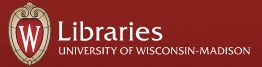 “The Chancellor gave us the challenge of rationalizing the number of libraries on this campus, while looking for a way to transform the long-term vision of how we serve our users,” said Ed Van Gemert, Vice Provost for Libraries and University Librarian. “This plan enhances our strengths: world-class information resources, the expertise of professional librarians and library staff, and modern, well-designed learning spaces. I truly believe everything starts with the right vision, and we have found that vision.”[Clip]The final recommendation calls for projects designed to enhance and support research, teaching and learning, modern learning spaces, collection development, service delivery, strategic partnerships, and staff and patron experiences. The projects start with the already-in-progress, successful consolidation efforts, and call for a six-library hub system to enhance the reach, consistency, and depth of services, create a cohesive campus library identity, while reducing the Libraries’ physical footprint on campus.Read the Complete Blog PostDirect to Facilities Master Plan Website and Additional ResourcesSee Also: University of Wisconsin-Madison Libraries Facilities Master Plan User Research Report (June 4, 2017)About Gary Price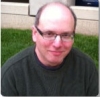 Gary Price (gprice@mediasourceinc.com) is a librarian, writer, consultant, and frequent conference speaker based in the Washington D.C. metro area. Before launching INFOdocket, Price and Shirl Kennedy were the founders and senior editors at ResourceShelf and DocuTicker for 10 years. From 2006-2009 he was Director of Online Information Services at Ask.com, and is currently a contributing editor at Search Engine Land.http://www.infodocket.com/2017/11/27/research-libraries-university-of-wisconsin-madison-libraries-complete-long-term-facilities-master-plan-present-at-campus-forums/A Course in Comics | Collection Development: Graphic Novels & NonfictionBY EMILIA PACKARD ON NOVEMBER 27, 2017 LEAVE A COMMENT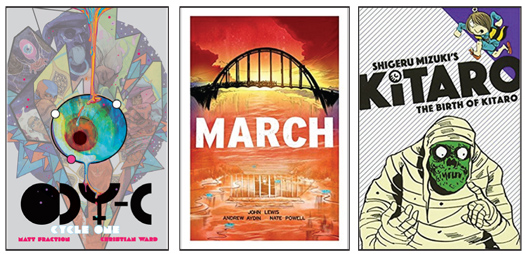 THE EXPLOSION of artistic expression and the breadth of subject matter in the current comics scene are astounding. In fact, it is entirely possible to create a microcosm of your library within the graphic novel collection that reflects your patronage, emphasizes diverse experiences, and provides popular works alongside titles ripe for discovery. The balance will look different from library to library, but there are a few things to keep in mind when building an effective core collection.STYLE & SUBSTANCEGraphic novels creators come from many backgrounds, and this is reflected in the stories they tell and the art they create. Seek out titles that challenge expectations of the format and expand readers’ horizons. For example, Luke Pearson’s children’s series “Hilda” has an artistic impact on par with Brecht Evens’s high-concept Panther. Graphic memoirs can provide perspective on world events. Riad Sattouf’s “The Arab of the Future” trilogy tells the history of the author’s uneasy Syrian childhood. Many readers know manga well but not always its broad potential—Shigeru Mizuki’s Showa provides a detailed multivolume history of modern Japan. Consider the literal world of cartoonists as you craft your holdings. Politics, history, science, journalism, immigration, philosophy, and true crime are but a few subjects recounted in graphic format—if there’s a college course about it, there’s probably a comic about it, too.CULTIVATING THE COLLECTIONIn the world of comics, where ongoing story lines develop over the course of a series of individual single issues, Marvel and DC are superhero stalwarts, while Vertigo, Image, Dark Horse, and Fantagraphics trend toward envelope-pushing and experimentation. One-off graphic novels are largely the province of independent publishers such as Canada-based Drawn & Quarterly and the UK’s NoBrow. Imprints supported by major publishing houses, such as Macmillan’s First Second and Penguin Random House’s Pantheon, choose titles thoughtfully for wide appeal. Niche publishers such as Microcosm and self-published works may also fit well in the collection—personal voice holds a special appeal in graphic novels.Combining comics classics with lesser-known works will also add richness. New entries often reflect on or expand upon themes in older works. Some examples include pairing Holocaust stories such as Art Spiegelman’s Maus with Jérémie Dres’s Polish pilgrimage We Won’t See Auschwitz, or coupling Linda Medley’s sweet epic Castle Waiting with Noelle Stevenson’s giddy fantasy Nimona.Collect with an eye to various audiences, from prereaders to adults. Graphic novels are often separated into adult, YA, and children’s, with more mature (often sexual or violent) content in the realm of older readers. Oftentimes, challenging subjects may be approached more easily in graphic format, while children’s materials may have artistic appeal for the most sophisticated reader. Clear signage, accessible shelving, and cross-department recommendations will encourage readers to use the collection to its fullest.Starred () titles are essential purchases for most libraries.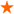 Emilia Packard, MLIS, University of Illinois at Urbana-Champaign, has worked in a variety of libraries and archives. Her deep dive into graphic novels began when she read Craig Thompson’s Blankets, and she never looked back. An LJ reviewer since 2012 and a 2014 Reviewer of the Year, she resides in Austin, TX, where she reads and reviews countless comics while caring for her two young childrenhttp://reviews.libraryjournal.com/2017/11/collection-development/a-course-in-comics-collection-development-graphic-novels-nonfiction/Eventos IIBI 2018DIDifusión IIBI
Estimado Colega,

El Instituto de Investigaciones Bibliotecológicas y de la Información de la UNAM tiene el placer de presentarle nuestra oferta de eventos académicos para este primer trimestre de 2018.

Esperamos contar con su presencia.

ENERO: 

Seminario de Lectura. 
FECHAS: 30, 31 de enero y 1º de febrero 2018
OBJETIVO: Explorar las posibilidades de construir vínculos entre la lectura académica y la lectura estética, con el propósito de fortalecer el desarrollo de las capacidades y desempeño académico de las comunidades. Con ello la biblioteca universitaria podrá construir lazos de colaboración con docentes, investigadores, comunidades artísticas y culturales, lo que contribuirá a que las bibliotecas se mantengan como un espacio estratégico de aprendizaje, investigación, lectura y cultura, en suma, de formación.
INFORMACIÓN: http://iibi.unam.mx/f/SIL_Programa.pdf
INSCRIPCIONES: inscripec@iibi.unam.mx
CIERRE DE INSCRIPCIONES: 22 de Enero 2018
SEDE: IIBI; Seminario 1, Torre II de Humanid1ades, piso 13.

FEBRERO: 

III Congreso Internacional de Documentación Fotográfica. FOTODOC.
FECHAS: Febrero 6 al 9, 2018.
OBJETIVO: Promover el encuentro entre investigadores y profesionales interesados en la fotografía como documento en todos sus aspectos (arte, patrimonio, información, aplicaciones, enseñanza o tecnología), con el fin de analizar el estado de la cuestión desde distintos puntos de vista, y contribuir a la investigación mediante la presentación de ponencias y comunicaciones sobre diversas temáticas.
INFORMACIÓN CONVOCATORIA: http://iibi.unam.mx/f/Convocatoria%20propiamente%20dicha.pdf
TALLERES: http://iibi.unam.mx/f/TALLERES.JPG
CONGRESO: http://iibi.unam.mx/f/CONFERENCIAS.JPG
INSCRIPCIONES: inscripec@iibi.unam.mx
CIERRE DE INSCRIPCIONES: 1o de Febrero del 2018
SEDE: IIBI; Seminario 1, Torre II de Humanidades, piso 13.

39 Feria Internacional del Libro del Palacio de Minería.
FECHAS: Febrero 22 al 5 de marzo, 2018
OBJETIVO: El IIBI participa en esta feria presentando en ella sus novedades editoriales.

ANOTA EN TU AGENDA

Lunes 26 de febrero: Salón de la Academia de Ingeniería
12:00 hrs. Presentación del libro “Uso ético de la información: implementaciones y desafíos”. Jaime Ríos Ortega y César Augusto Ramírez Velázquez coordinadores.
13:00 hrs. Presentación de los libros: “La infodiversidad y el uso ético del conocimiento individual y colectivo” y “El uso ético de la información y la práctica del libre acceso”. Estela Morales Campos, coordinadora.
16:00 hrs. Presentación del libro “Usuarios 2.0 de la información audiovisual y textual”. Juan José Calva, autor.
17:00 hrs. Presentación del libro “La enseñanza de la lectura en la universidad”. Elsa Ramírez Leyva, autora.

Martes 27 de febrero: Salón de la Academia de Ingeniería
12:00 hrs. Presentación del libro “Significados e interpretaciones de la información desde el usuario”. Patricia Hernández Salazar. Autora.
13:00 hrs. Presentación del libro: “Archivos digitales sustentables. Conservación y acceso a las colecciones sonoras y audiovisuales para las sociedades del futuro”. Jaime Ríos Ortega, César Augusto Ramírez Velázquez y Perla Olivia Rodríguez Reséndiz coordinadores.

SEDE: Palacio de Minería. Tacuba núm. 5. Centro Histórico.

MARZO: 
XIII Seminario de Investigación sobre Usuarios de la Información. Ier Congreso Internacional de Investigación sobre Usuarios de la Información.
FECHAS: Marzo 12 al 16, 2018.
OBJETIVO: Analizar y discutir diversos proyectos de investigación sobre el fenómeno de las necesidades de información en distintas comunidades de usuarios. Propiciar la generación de proyectos de investigación sobre diferentes comunidades de usuarios. Dar seguimiento a las investigaciones que son parte del seminario. Promover la realización de nuevas investigaciones y su presentación a los docentes, investigadores, archivistas y bibliotecarios. Analizar la utilidad de las investigaciones sobre el fenómeno de las necesidades de información para el diseño de servicios archivísticos, bibliotecarios y de información y el desarrollo de colecciones en diferentes unidades de información como archivos, unidades de documentación e información, bibliotecas y hemerotecas.
TEMAS: Usuarios de la información. Comunidades de usuarios. Necesidades de información. Comportamiento informativo. Satisfacción de usuarios. Teoría sobre usuarios. Necesidades de formación de usuarios. Metodología para el estudio de los usuarios.
SEDE: El XIII Seminario se realizará en la Universidad Autónoma de San Luis Potosí. Facultad de Ciencias de la Información. El I Congreso se realizará en el Centro Cultural Universitario Bicentenario, San Luis Potosí.
INSCRIPCIONES: magdalenavazquez@hotmail.com
CIERRE DE INSCRIPCIONES: 5 de Febrero del 2018IFLA WLIC 2018 - Some thing never change...CConferences <conferences@ifla.org>Reply all|Thu 07/12, 07:53DDILSC@infoserv.inist.fr;ACQUIS-L@infoserv.inist.fr;africa-c@infoserv.inist.fr;africa-l@infoserv.inist.fr;+89 moreSome things never change...                         ...until they suddenly do!For those of you who have attended an IFLA World Library and Information Congress before, please be aware that the dates do not follow the regular patternfor the IFLA WLIC 2018 in Kuala Lumpur, Malaysia.Please keep this in mind when you make your arrangements to attend the 84th edition of this exciting event!_________________________________________________________________Website: https://2018.ifla.org/Registration and Accommodation: wlic2018-registration@kit-group.orgExhibition and Sponsoring: wlic2018-sponsorship@kit-group.orgExperience the new content coming to SAGE VideoLPLibrary Journal PartnerReply all|Tue 05/12, 09:11Horacio Enrique Cardenas ZardoniStanding Committee and Caucus MeetingsOpening SessionIFLA Presidents SessionCultural EveningGeneral AssemblyClosing SessionLibrary VisitsPrevious yearsSaturdaySundayMondayTuesdayWednesdayThursdayFriday2018Friday24 AugustSaturday25 AugustSunday26 AugustMonday27 AugustTuesday28 AugustWednesday29 AugustThursday30 August